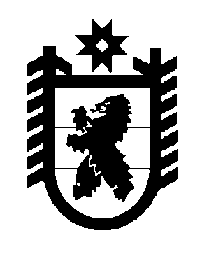 Российская Федерация Республика Карелия    ПРАВИТЕЛЬСТВО РЕСПУБЛИКИ КАРЕЛИЯПОСТАНОВЛЕНИЕ                                 от  20 октября 2015 года № 326-Пг. Петрозаводск О внесении изменений в постановление Правительства Республики Карелия от 16 февраля 2009 года № 28-ППравительство Республики Карелия п о с т а н о в л я е т:Внести в Перечень муниципального имущества Муезерского муници-пального района, передаваемого в муниципальную собственность Муезерского городского поселения, утвержденный постановлением Правительства Республики Карелия от 16 февраля 2009 года № 28-П «О разграничении имущества, находящегося в муниципальной собственности Муезерского муниципального района», следующие изменения:1) пункты 362-389 изложить в следующей редакции:22) дополнить пунктом 392 следующего содержания:           Глава Республики  Карелия                       			      	        А.П. Худилайнен«362.Автомобильная дорога пгт Муезерский,               ул. 8 Мартапротяженность 240 м, площадь 5717 кв. м363.Автомобильная дорога пгт Муезерский, ул. Привокзальнаяпротяженность 909 м, площадь 31570 кв. м364.Автомобильная дорога пгт Муезерский, ул. Антикайненапротяженность 611 м, площадь 15497 кв. м365.Автомобильная дорога пгт Муезерский, ул. Карельскаяпротяженность 635 м, площадь 17893 кв. м366.Автомобильная дорога пгт Муезерский, ул. Комсомольскаяпротяженность 333 м, площадь 8671 кв. м367.Автомобильная дорога пгт Муезерский, ул. Первомайскаяпротяженность 341 м, площадь 9687 кв. м368.Автомобильная дорога пгт Муезерский, ул. Октябрьскаяпротяженность 1195 м, площадь 69272 кв. м369.Автомобильная дорога пгт Муезерский, ул. Севернаяпротяженность 719 м, площадь 29210 кв. м370.Автомобильная дорога пгт Муезерский, ул. Сосноваяпротяженность 369 м, площадь 8162 кв. м371.Автомобильная дорога пгт Муезерский, ул. Советскаяпротяженность 614 м, площадь 18537 кв. м372.Автомобильная дорога пгт Муезерский, ул. Гагаринапротяженность 2460 м, площадь 73478 кв. м373.Автомобильная дорога пгт Муезерский,               ул. Правдыпротяженность 430 м, площадь 11953 кв. м374.Автомобильная дорогапгт Муезерский, ул. Строителейпротяженность 865 м, площадь 26369 кв. м375.Автомобильная дорога пгт Муезерский, ул. Молодежнаяпротяженность 853 м, площадь 24387 кв. м376.Автомобильная дорога пгт Муезерский, ул. Охотничьяпротяженность 451 м, площадь 1700 кв. м377.Автомобильная дорога пгт Муезерский,             ул. Южнаяпротяженность 1390 м, площадь 32526 кв. м378.Автомобильная дорога пгт Муезерский, ул. Набережнаяпротяженность 505 м, площадь 13867 кв. м379.Автомобильная дорога пгт Муезерский,                ул. Рабочаяпротяженность 936 м, площадь 42433 кв. м380.Автомобильная дорога пгт Муезерский, ул. Студенческаяпротяженность 331 м, площадь 10711 кв. м381.Автомобильная дорога пгт Муезерский,              ул. Мирапротяженность 343 м, площадь 13280 кв. м382.Автомобильная дорога пгт Муезерский, ул. Пограничниковпротяженность 590 м, площадь 15912 кв. м383.Автомобильная дорога пгт Муезерский,                 ул. Леснаяпротяженность 1110 м, площадь 30031 кв. м384.Автомобильная дорога пгт Муезерский, пер. Заречныйпротяженность 470 м, площадь 8863 кв. м385.Автомобильная дорога пгт Муезерский, пер. Речнойпротяженность 185 м, площадь 5756 кв. м386.Автомобильная дорога пгт Муезерский, пер. Коммунисти-ческийпротяженность 359 м, площадь 14296 кв. м387.Автомобильная дорога пгт Муезерский, пер. Кооперативныйпротяженность 200 м, площадь 7200 кв. м388.Автомобильная дорога пгт Муезерский, пер. Строителейпротяженность 245 м, площадь 8623 кв. м389.Дорога к радиотеле-центрупгт Муезерский,                   северо-западная часть поселкапротяженность 462 м, площадь 4843 кв. м»;«392.Проезд от ул. Южной до ул. Молодежнойпгт Муезерский,                   проезд от ул. Южной до ул. Молодежнойпротяженность 524 м, площадь 6964 кв. м».